コンサルティング業務申込書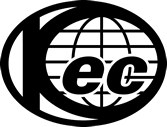 	 当センター記入欄 	個人情報のお取扱いについてご提供いただいた個人情報に関しましては、本サービスご提供のための業務（受付・連絡・請求書発行等）に利用させていただきます。また、弊センターのサービス向上に向けて、各種のご案内・情報提供・情報収集やアンケート実施に利用させていただく場合がありますので、ご了承願います。ご不明な点がありましたら、試験事業部（0774-29-9139）までお問い合わせください。申込者（請求先）会社名申込者（請求先）担当者事業部･所属：      事業部･所属：      事業部･所属：      申込者（請求先）担当者氏名：     E-mail：     E-mail：     申込者（請求先）担当者TEL：     内線：     FAX：     申込者（請求先）所在地〒     〒     〒     実施場所名称実施場所担当者氏名：     氏名：     氏名：     実施場所担当者TEL：     内線：     FAX：     実施場所所在地〒     〒     〒     業務内容技術者育成試験規格・項目（     ）その他（EMC全般、基礎）技術者育成試験規格・項目（     ）その他（EMC全般、基礎）技術者育成試験規格・項目（     ）その他（EMC全般、基礎）技術者育成試験規格・項目（     ）その他（EMC全般、基礎）業務内容試験設備導入・管理・試験規格・項目（     ）試験設備導入・管理・試験規格・項目（     ）試験設備導入・管理・試験規格・項目（     ）試験設備導入・管理・試験規格・項目（     ）業務内容品質マネジメントシステム書類審査（確認）・試験規格・項目（     ）現地監査（確認）・試験規格・項目（     ）その他（     ）品質マネジメントシステム書類審査（確認）・試験規格・項目（     ）現地監査（確認）・試験規格・項目（     ）その他（     ）品質マネジメントシステム書類審査（確認）・試験規格・項目（     ）現地監査（確認）・試験規格・項目（     ）その他（     ）品質マネジメントシステム書類審査（確認）・試験規格・項目（     ）現地監査（確認）・試験規格・項目（     ）その他（     ）業務内容追記事項追記事項追記事項追記事項スケジュール見積書参照　　　計画書参照　　その他（     ）見積書参照　　　計画書参照　　その他（     ）見積書参照　　　計画書参照　　その他（     ）見積書参照　　　計画書参照　　その他（     ）ご利用約款別紙、「コンサルティング業務請負約款」の内容を確認しました。（必ず、チェックをお願いします。チェックが無い場合、受付の処理はできません。）別紙、「コンサルティング業務請負約款」の内容を確認しました。（必ず、チェックをお願いします。チェックが無い場合、受付の処理はできません。）別紙、「コンサルティング業務請負約款」の内容を確認しました。（必ず、チェックをお願いします。チェックが無い場合、受付の処理はできません。）別紙、「コンサルティング業務請負約款」の内容を確認しました。（必ず、チェックをお願いします。チェックが無い場合、受付の処理はできません。）最終報告書の形態紙　　PDF　（どちらか一方）紙　　PDF　（どちらか一方）紙　　PDF　（どちらか一方）紙　　PDF　（どちらか一方）添付書類別紙、リスト参照別紙、リスト参照別紙、リスト参照別紙、リスト参照添付書類添付書類備　　考試験手数料円消費税円合  計円種別製造業民間試験所(独立メーカーラボ含む)分類コード： 7575請求書番号：請求書番号：報告書番号承認：承認：受付：確認：担当：受付番号承認：承認：受付：確認：担当：